ΣΥΛΛΟΓΟΣ ΕΚΠΑΙΔΕΥΤΙΚΩΝ Π. Ε.                    Μαρούσι  7 –  5 – 2018                                                                                                                    ΑΜΑΡΟΥΣΙΟΥ                                                   Αρ. Πρ.: 112Ταχ. Δ/νση: Κηφισίας 211                                            Τ. Κ. 15124 Μαρούσι                                      Τηλ.: 210 8020697                                                                              Πληροφ.: Πολυχρονιάδης Δ. (6945394406)                                                                  Email:syll2grafeio@gmail.com                                      	Δικτυακός τόπος: http//: www.syllogosekpaideutikonpeamarousisou.grΠρος: ΤΑ ΜΕΛΗ ΤΟΥ ΣΥΛΛΟΓΟΥ ΜΑΣΚοινοποίηση: Δ. Ο. Ε. Συλλόγους Εκπ/κών Π. Ε. της χώρας  ΟΛΟΙ ΣΤΟΝ ΑΓΩΝΑ ΓΙΑ ΣΤΑΘΕΡΗ ΚΑΙ ΜΟΝΙΜΗ ΕΡΓΑΣΙΑΌλοι στην κινητοποίηση την Παρασκευή 11 Μάη ενάντια στην ελαστική εργασία στο Δημόσιο, ώρα 13:00, στα Προπύλαια και την πορεία προς το Υπουργείο Διοικητικής ΑνασυγκρότησηςΣτάση εργασίας διευκολυντική της ΔΟΕ από τις 8:00 έως τις 12:00 και της ΑΔΕΔΥ από τις 12 ως τη λήξη του ωραρίουΣτην επιμονή του Υπουργού Παιδείας και της κυβέρνησης ΣΥΡΙΖΑ-ΑΝΕΛ στην εφαρμογή των αντιεκπαιδευτικών μεταρρυθμίσεων του εκπαιδευτικού Μνημονίου και την αγωνιώδη προσπάθεια τους να κερδίσουν χρόνο και συμμάχους και να καθησυχάσουν την εκπαιδευτική κοινότητα, δηλώνοντας ταυτόχρονα ότι δεν θα γίνουν μόνιμοι διορισμοί για το επόμενο σχολικό έτος, το εκπαιδευτικό κίνημα απάντησε με τις μαζικές, δυναμικές, πανεκπαιδευτικές  κινητοποιήσεις του Μαρτίου με κεντρικό αίτημα τους μαζικούς μόνιμους διορισμούς. Ο αγώνας συνεχίζεται, ενάντια στην πολιτική κυβέρνησης ΕΕ- ΔΝΤ – ΟΟΣΑ που προωθείται με τους μηδενικούς διορισμούς, το νομοσχέδιο για τις νέες δομές, τη νέα έκθεση του ΟΟΣΑ, την εφαρμογή του ΠΔ 79, τη λιτότητα διαρκείας, τις αναδιαρθρώσεις στην εκπαίδευση και την εργασία.Συνάδελφοι, ο αγώνας συνεχίζεται !Διεκδικούμε:Μόνιμους μαζικούς διορισμούς στη εκπαίδευση με μοναδικό κριτήριο την προϋπηρεσία και το πτυχίο, άμεσα, για την επόμενη σχολική χρονιά 2018-19Διορισμό όλων των αναπληρωτών/τριών για την άμεση κάλυψη των 25.000 τουλάχιστον κενών στην πρωτοβάθμια και δευτεροβάθμια εκπαίδευση, χωρίς όρους και προϋποθέσεις .Κανένας αναπληρωτής χωρίς δουλειά.Πλήρη εργασιακά, ασφαλιστικά και συνδικαλιστικά δικαιώματα στους αναπληρωτές. Εξίσωση δικαιωμάτων των αναπληρωτών εκπαιδευτικών με αυτά των μόνιμων.Δεν μπαίνουμε σε κανένα παζάρι μορίων, δε δεχόμαστε κανένα πλαφόν στην προϋπηρεσία, κανένα προσοντολόγιο.Άμεση εφαρμογή της δίχρονης υποχρεωτικής προσχολικής αγωγής και εκπαίδευσης σε όλη την επικράτεια, όλα τα παιδιά 4 έως 6 ετών στο δημόσιο νηπιαγωγείο. Ίδρυση νέων νηπιαγωγείων, μαζικοί διορισμοί νηπιαγωγών, άμεσες λύσεις για κτιριακό και υλικοτεχνική υποδομή.Σύσταση  άμεσα όλων των απαραίτητων οργανικών θέσεων για όλες τις υπάρχουσες σήμερα ειδικότητες της πρωτοβάθμιας εκπαίδευσης.Κάλυψη όλων των κενών-ένας εκπαιδευτικός Παράλληλης Στήριξης για όλες τις ώρες που αντιστοιχούν σε κάθε μαθητή με γνωμάτευση.Καμία υποχρεωτική μετακίνηση μαθητή-όχι στα πληθωρικά τμήματα – μπλοκάρουμε τις τριμελείς επιτροπές του ΠΔ 79.Διεκδικούμε αυξήσεις στους μισθούς για να μπορούμε να ζούμε με αξιοπρέπεια από το μισθό μας! Κάλυψη των απωλειών της οχταετίας, απόδοση όλων των χαμένων κλιμακίων.Όχι στην αξιολόγηση/αυτοαξιολόγηση. Παιδαγωγική ελευθερία και δημοκρατία στο σχολείο.ΜΕ ΤΟΥΣ ΑΓΩΝΕΣ ΜΑΣ ΘΑ ΣΠΑΣΟΥΜΕ ΤΗΝ ΠΟΛΙΤΙΚΗ ΤΗΣ ΑΔΙΟΡΙΣΤΙΑΣΚΑΤΩ ΤΑ ΧΕΡΙΑ ΑΠΟ ΤΟ ΔΗΜΟΣΙΟ ΣΧΟΛΕΙΟΣΤΑΘΕΡΗ ΚΑΙ ΜΟΝΙΜΗ ΕΡΓΑΣΙΑ ΓΙΑ ΟΛΟΥΣΑΓΩΝΑΣ ΜΕΧΡΙ ΤΗ ΝΙΚΗ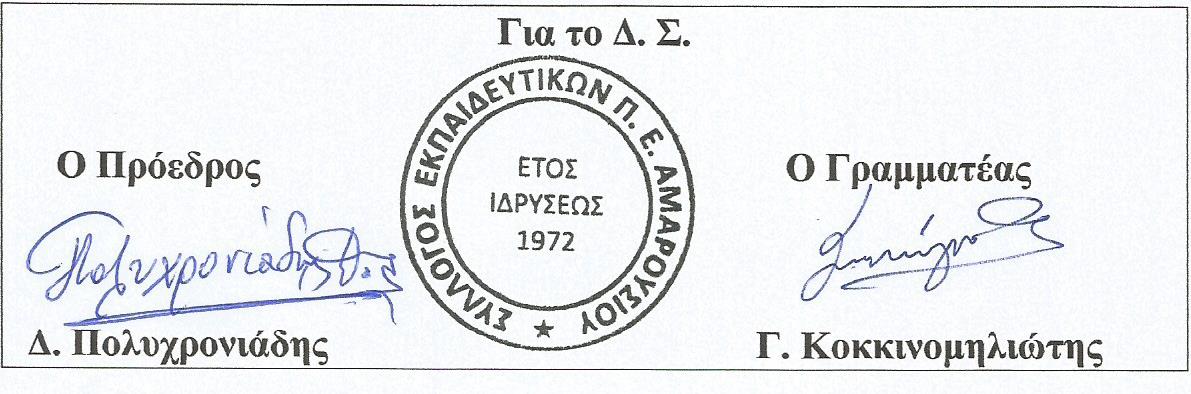 